Angabenblatt für eine GmbH-Geschäftsanteilsabtretung I. Unternehmensbezogene Daten / Angaben zum GeschäftsanteilII. BeteiligteVeräußerer ErwerberBitte ausfüllen wenn Beteiligte/r mit ausländischer Staatsbürgerschaft:Sonstiges_____________________________________________________________________________________________________________________________________________________________________________________________Der Entwurf der Geschäftsanteilsabtretung soll anden Veräußererden Erwerberden Steuerberater ___________________________übersandt werden.Mit der Angabe einer Email-Adresse erkläre ich zugleich mein Einverständnis, den Entwurf mittels unverschlüsselter Email an diese Adresse zu versenden._________________________			_________________________Ort, Datum								Unterschrift des AuftraggebersNotar
Dr. Thomas Braun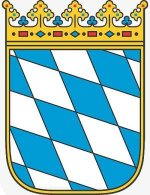 Marienplatz 25
82362 Weilheim i.OBTelefon	(0881) 925475-0
Telefax	(0881) 925475-99
E-Mail	info@braun-notar.de
http://www.braun-notar.deFirma (Name der Gesellschaft): Sitz: Inländische Anschrift:Registergericht:HRB:Steuer-Nr.:Betroffener/e Geschäftsanteil/e (Nominalbetrag, Nr/n. der Gesellschafterliste):Erworben bei GründungAnteilsabtretung (bitte Urkunde des Notars und URNr. angeben)__________________Einzahlung der Stammeinlagen auf den betreffenden Geschäftsanteilvollin Höhe von _________________ €Besteht ein Treuhandverhältnis?neinja, mit ____________________ (Bitte Abschrift des Treuhandvertrages beifügen)Ist der betroffene Geschäftsanteil verpfändet? neinja, an wen ____________________Bestehen Gesellschafterdarlehen?neinja, in Höhe von ___________ € (Bitte Abschrift des Darlehensvertrags beifügen)Hält die Gesellschaft Grundbesitz (mittelbar oder unmittelbar)?neinja, Grundbuch des Amtsgerichts _____________ von ______________Blatt ____________Gegenleistung (Kaufpreis):Übergang des Geschäftsanteils auf den Erwerberaufschiebend bedingt mit Kaufpreiszahlungsofort mit BeurkundungSonstige Vereinbarungen (z.B. Ausscheiden als Geschäftsführer, Enthaftung aus (Bank-)Sicherheiten, Mitverkauf Gesellschafterdarlehen):Name: Name: Vorname: Vorname: Geburtsdatum, ggf. Geburtsname: Geburtsdatum, ggf. Geburtsname: Steuer-ID-Nummer (nur erforderlich bei Schenkung oder wenn Grundbesitz vorhanden): Steuer-ID-Nummer (nur erforderlich bei Schenkung oder wenn Grundbesitz vorhanden): Familienstand: (bitte unbedingt angeben)nicht verheiratet im gesetzlichen Güterstand verheiratet (ggf. fragen, ob Verfügung über Vermögen im Ganzen oder Großteil des Vermögens wg. § 1365 BGB)in Gütertrennung verheiratet sonstiges Straße und Hausnr.: Straße und Hausnr.: PLZ und Ort: PLZ und Ort: Telefon: Telefon: Fax: Fax: E-Mail: E-Mail: Name: Name: Vorname: Vorname: Geburtsdatum, ggf. Geburtsname: Geburtsdatum, ggf. Geburtsname: Steuer-ID-Nummer (nur erforderlich bei Schenkung oder wenn Grundbesitz vorhanden): Steuer-ID-Nummer (nur erforderlich bei Schenkung oder wenn Grundbesitz vorhanden): Familienstand: nicht verheiratet im gesetzlichen Güterstand verheiratet in Gütertrennung verheiratet sonstiges Straße und Hausnr.: Straße und Hausnr.: PLZ und Ort: PLZ und Ort: Telefon: Telefon: Fax: Fax: E-Mail: E-Mail: Veräußerer ja, Nationalität:ja, Nationalität:Erwerberja, Nationalität:ja, Nationalität:dt. Sprachkenntnisse ausreichend?ja	neinWenn nein: Name, Geburtsdatum und Anschrift des Dolmetschers: 